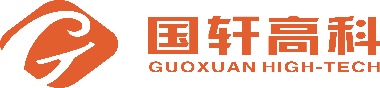 国轩高科2019“全球英才招生计划”招聘简章一、公司简介 国轩高科股份有限公司（http://www.hfgxgk.com）于2015年5月上市，股票代码002074，拥有新能源汽车动力电池、储能、输配电设备等业务板块，现有员工6000余人，注册资金11.37亿元,是中国新能源动力电池的重要制造商之一。国轩高科专注技术驱动，不断实现动力电池技术新突破。公司在中国合肥、美国硅谷、美国克利夫兰、日本筑波、德国、新加坡、中国上海等地建立起七大研发平台，将全球领先的设计理念融入到产品开发中，现专职研发团队1500余人，其中硕博占比70%以上，截至2018年8月，公司累计申请专利2451项，授权1186项，授权发明专利占比22.3%；累计发表学术论文200项，其中SCI论文13篇，核心期刊110篇；公司目前拥有国家级企业技术中心、国家级博士后科研工作站、国家级CNAS认可检测中心、国家火炬计划重点高新技术企业，先后承担2项国家新能源汽车重点专项、3项国家863重大项目、3项国家新能源汽车创新工程项目、1项国家发改委增强制造业核心竞争力专项、1项工信部智能制造项目等国家重点项目。公司现有拥有合肥、庐江、南京、苏州、青岛、唐山等十大生产基地，预计2020年，年产能将达到30Gwh。展望未来，国轩高科将继续以创造更多更优产品为己任，布局动力电池行业，巩固行业龙头地位，为中国乃至全球新能源汽车产业的发展作出更多、更大的贡献。二、招聘专业1.基本要求（1）2019届全日制统招重点大学毕业生（特别优秀的17、18届毕业生亦可）（2）具有熟练的英语口语或外语（日语、德语）听说读写能力；（3）有出国（留学、工作）意向，且未受到学校纪律处分；2.专业需求三、培养方式1. 海外学历教育2. 海外访问学者3. 海外研究院工作派遣四、薪酬福利基本薪酬：本科：15-18万/年； 硕士：17-21万/年；  博士：23-28万/年；注：1.以上年薪包含固定年薪和海外补贴，不含人才补贴、租房补贴及其他多项福利。2.海外学历教育学费由公司支付，同时签订服务期限协议。3.合肥地区租房补贴标准为：博士每人每年2万元，硕士每人每年1.5万元，本科毕业生每人每年1万元；市与县（市）区、开发区财政部门按照1：1比例及时安排补贴资金。4.合肥地区人才补贴标准：本科按照1000-2000元/月标准；硕士：2000元/月；博士3000元/月，连续补贴三年，具体以合肥市发布的政策为准。其他福利：1.公司为“全球英才计划”员工按照当地法律法规购买社保和公积金（合肥、上海、青岛、南京、苏州、唐山等地均可）；2.节假日丰厚的礼品和礼金（含父母慰问金）；3.项目奖金：参与科研项目人员可获得一定的项目奖金；4.福利购车：公司根举具体政策以优惠的价格向员工提供纯电动轿车；5.子女教育：公司职工子女可免费入学国轩幼儿园；6.国轩大学定期提供新员工入职培训、班组长励炼营、青年干部储备训练营、中高层领导培训等；7.部门每月有一定额度的活动经费，供部门内部野炊、出游等；8.优秀员工：月/年度奖励、提案改善及科技创新奖励、股权激励等;9.国内工作期间提供员工宿舍和三餐补贴。  五、招聘流程六、招聘院校关于校园招聘宣讲场地、行程安排请持续关注公司官网校园招聘模块和公司微信公众号：http://www.hfgxgk.com 进入官网点击人力资源—校园招聘模版获取实时信息。七、其他说明1.招聘渠道：参加网申并宣讲会现场投递简历有效。2.校招行程将实时更新，请持续关注。动力电池行业领导者、绿色能源创造者---国轩高科期待各位高校精英的踊跃加盟！专业大类专业明细材料类材料、电化学等机械类机械工程、热能与动力工程、力学等电子电气/计算机类电子与信息工程、电气工程、自动化等控制类